The University of Texas Elementary School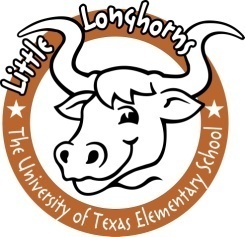 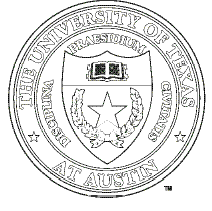 “Teaching to the Spirit of Every Child”New Student Application Form2017-2018 School YearGrade Applying for:  __KG  __1st  __2nd  __3rd  __4th  __5th A.  Student InformationB.  Parent/Legal Guardian Information Please attach the following required documentation:Child’s Birth Certificate					_Proof of Residency 					_ (current full page of Electric Bill or official lease)			Parent Picture ID						_(Driver’s License, Passport, Residency Card)__________________________________________________________________________________________________FOR OFFICE USE ONLY (Please initial)_____________________________________________________Date Stamp Received:Time:_______ Lottery#:__________ Siblings/Grade:________________________________________Notes:________________________________________________________________________________Escuela Primaria de la Universidad de Texas“Enseñando al Espíritu de Cada Niño”Formulario de Solicitud para Estudiantes Nuevos2017-2018Aplicación para el grado:  __KG  __1  __2  __3  __4  __5 A.  Informacion del EstudianteB.  Información de Padre de Familia/Guardián Legal Proporcione por favor la siguiente documentación requerida:Certificado de Nacimiento del Estudiante		_Prueba de Residencia 					_ (factura de Electricidad o contrato de Arrendamiento)			Identificacion de Padres or Guardian Legal		_	(Licencia de manejar, pasaporte o tarjeta de residencia)__________________________________________________________________________________________________FOR OFFICE USE ONLY (Please initial)_____________________________________________________Date Stamp Received:Time:_______ Lottery#:__________ Siblings/Grade:________________________________________Notes:________________________________________________________________________________Last Name:  ____________________________________________________________________First Name: _____________________________________________________________________Middle Name: __________________________________________________________________Birth Date:  _________________________Age on Sept. 1, 2017: ___________Home Address:__________________________________________   Zip Code: _____________District of residence:   __ AISD    __ Del Valle   Last School Attended: __________________Full Name:  _______________________________________  Relationship: ________________Home Address: ____________________________________ Home Phone: _______________Employer: _________________________________________Work Phone:   ________________                                                                                                      Cell Phone:    ________________Full Name:  _______________________________________  Relationship: ________________Home Address: ____________________________________ Home Phone: ________________Employer: _________________________________________Work Phone:  ________________                                                                                                      Cell Phone:   _________________Apellido:  ____________________________________________________________________Primer Nombre: _______________________________________________________________Segundo Nombre: _____________________________________________________________Fecha de Nacimiento:  _________________________Edad en 9/1/ 2017: ______________Dirección:__________________________________________   Zona Postal: _____________Distrito de Residencia:   __ AISD    __ Del Valle   Ultima escuela que el estudiante asisto: __________________________________________Nombre:  _________________________________________  Relación: ___________________Dirección: ________________________________________   Teléfono: ___________________Empleo: _________________________________________    Teléfono:   _________________                                                                                                      Celular:   ___________________Nombre:  _______________________________________      Relación: ___________________Dirección: _______________________________________     Teléfono: ___________________Empleo: _________________________________________    Teléfono:  __________________                                                                                                      Celular:    _________________